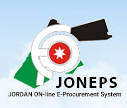 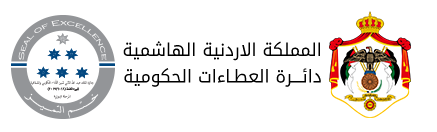 طلب التسجيل على نظام الشراء الإلكتروني الأردني  (JONEPS)إشارة إلى الموضوع إعلاه يرجى التكرم بالموافقة على تسجيل الشركه/المؤسسة على نظام الشراء الالكتروني الأردني (JONEPS) وحسب المعلومات التالية :معلومات المؤسسةالرقم الوطني للمنشأة : ..............................................................................اسم الشركة / المؤسسة  حسب شهادة التصنيف: ..........................................................................اسم الشركة / المؤسسة بالانجليزية : .............................................................الرمز البريدي :.............................العنوان :............................................................................................... رقم الهاتف  :............................... رقم الفاكس : ................................ معلومات المفوض   اسم الممثل/ المفوض : ......................................................رقم الهاتف :.............................رقم الهاتف الخلوي :............................الرقم الوطني : ..................................معلومات مدير النظام Adminالأسم  : ......................................................رقم الهاتف :............................. رقم الهاتف الخلوي :............................ البريد الالكتروني : ................................الرقم الوطني : ..................................      أقر ان البيانات صحيحة تحت طائلة المسؤولية                                                              توقيع المفوض وختم الشركة كما نرفق نسخة عن الرخصة المعتمدة من هيئة تنظيم قطاع الطاقة والمعادن أو السجل التجاري وشهادة مقدمي الخدمات الفنية صادرة عن دائرة العطاءات الحكومية سارية المفعول .تم تقديم هذا الطلب بتاريخ :    /        / 2022           مستلم الطلب :                                                                                تم استلام الطلب بتاريخ :    /        /2022 